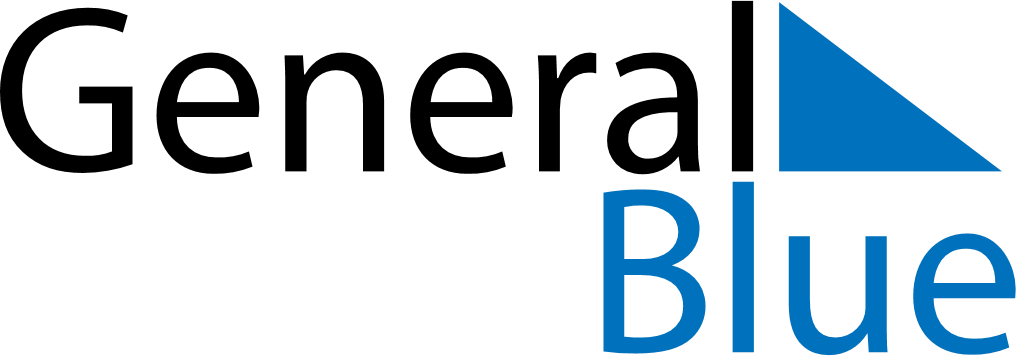 April 2025April 2025April 2025GabonGabonMondayTuesdayWednesdayThursdayFridaySaturdaySunday1234567891011121314151617181920Women’s Day21222324252627Easter Monday282930